ОТЧЁТ О ПРОЧИТАННОЙ КНИГЕФ. И. ученика __________________________________________________________________________Автор книги ___________________________________________________________________________Название произведения_________________________________________________________________Тема произведения (о чем?) ____________________________________________________________________________________________________________________________________________________________________________Главные герои   _______________________________________________________________________________________________________________________________________________________________Сюжет __________________________________________________________________________________________________________________________________________________________________________________________________________________________________________________________________________________________________________________________________________________________________________________________________________________________________________________________________________________________________________________________________________________________________________________________________________________________________________________________________________________________________________________________________________________________________________________________________________________________________________________________________________________________________________________________________________________________________________________________________________________________________________________________________________________________________________________________________________________________________________________________________________________________________________________________________________________________________________________________________________________________________________________________________________________________________________________________________________________________________________________________________________________________________________________________________________________________________________________________________________Понравившийся эпизод, почему он понравился? __________________________________________________________________________________________________________________________________________________________________________________________________________________________________________________________________________________________________________________________________________________________________________________________________________________________________________________________________Чему учит книга? (идея произведения) ______________________________________________________________________________________________________________________________________________________________________________________________________________________________________________________________________________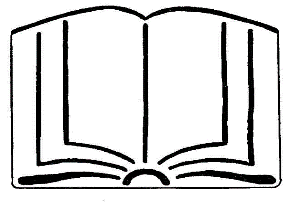 